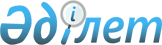 Об утверждении Правил создания, ведения и использования реестра бизнес-партнеровПриказ Министра национальной экономики Республики Казахстан от 14 июля 2023 года № 138. Зарегистрирован в Министерстве юстиции Республики Казахстан 17 июля 2023 года № 33085
      В соответствии с подпунктом 273) пункта 15 Положения о Министерстве национальной экономики Республики Казахстан, утвержденного постановлением Правительства Республики Казахстан от 24 сентября 2014 года № 1011, ПРИКАЗЫВАЮ:
      1. Утвердить прилагаемые Правила создания, ведения и использования реестра бизнес-партнеров.
      2. Департаменту политики развития предпринимательства Министерства национальной экономики Республики Казахстан в установленном законодательством Республики Казахстан порядке обеспечить государственную регистрацию настоящего приказа в Министерстве юстиции Республики Казахстан и его размещение на интернет-ресурсе Министерства национальной экономики Республики Казахстан.
      3. Контроль за исполнением настоящего приказа возложить на первого вице-министра национальной экономики Республики Казахстан.
      4. Настоящий приказ вводится в действие по истечении десяти календарных дней после дня его первого официального опубликования.  Правила создания, ведения и использования реестра бизнес-партнеров Глава 1. Общие положения
      1. Настоящие Правила создания, ведения и использования реестра бизнес-партнеров (далее – Правила) разработаны в соответствии c подпунктом 273) пункта 15 Положения о Министерстве национальной экономики Республики Казахстан, утвержденного постановлением Правительства Республики Казахстан от 24 сентября 2014 года № 1011, и определяют порядок создания, ведения и использования реестра бизнес-партнеров.
      2. В настоящих Правилах используются следующие основные понятия:
      1) участники информационного обмена (далее – участники) – государственные органы – владельцы информационных систем и Национальная палата предпринимателей Республики Казахстан "Атамекен" (далее – НПП) – владелец информационной системы реестра бизнес-партнеров.
      2) предварительный индекс – часть скорингового индекса, отражающего добросовестность субъекта предпринимательства, рассчитанный с использованием сведений одного государственного органа. Предварительный индекс применяется для соблюдения информационной безопасности и обеспечения конфиденциальности налоговой, таможенной тайны и персональных данных. Расчет предварительного индекса осуществляется в защищенном периметре соответствующего государственного органа;
      3) потенциальный контрагент – юридическое лицо либо индивидуальный предприниматель, с которым предприниматель планирует заключить сделку; 
      4) реестр бизнес-партнеров – информационная система, интегрированная с объектами информатизации государственных органов и организаций, содержащая сведения о субъектах предпринимательства, не составляющие охраняемую законами тайну; 
      5) бизнес-идентификационный номер (далее – БИН) – уникальный номер, формируемый для юридического лица (филиала и представительства) и индивидуального предпринимателя, осуществляющего деятельность в виде совместного предпринимательства;
      6) индивидуальный идентификационный номер (далее – ИИН) – уникальный номер, формируемый для физического лица, в том числе индивидуального предпринимателя, осуществляющего деятельность в виде личного предпринимательства;
      7) Национальный удостоверяющий центр Республики Казахстан (далее – НУЦ) – удостоверяющий центр, предоставляющий средства электронной цифровой подписи и регистрационные свидетельства физическим или юридическим лицам для формирования электронных документов в государственных и негосударственных информационных системах;
      8) единая транспортная среда государственных органов (далее – ЕТС ГО) – сеть телекоммуникаций, входящая в информационно-коммуникационную инфраструктуру "электронного правительства" и предназначенная для обеспечения взаимодействия локальных (за исключением локальных сетей, имеющих доступ к интернету), ведомственных и корпоративных сетей телекоммуникаций государственных органов, их подведомственных организаций и органов местного самоуправления, а также иных субъектов информатизации, определенных уполномоченным органом, с соблюдением требуемого уровня информационной безопасности;
      9) скоринговые индексы – набор индексов, применяемых при анализе добросовестности субъекта предпринимательства и отражающих риски, связанные со вступлением с субъектом предпринимательства в деловые отношения. Скоринговые индексы формируются на базе информации реестра бизнес-партнеров; 
      10) шлюз "электронного правительства" (далее – ШЭП) – информационная система, предназначенная для интеграции объектов информатизации "электронного правительства" с иными объектами информатизации;
      11) электронная цифровая подпись (далее – ЭЦП) – набор электронных цифровых символов, созданный средствами электронной цифровой подписи и подтверждающий достоверность электронного документа, его принадлежность и неизменность содержания.
      3. Реестр бизнес-партнеров предназначен для предоставления предпринимателям возможности самостоятельно оценить добросовестность потенциального контрагента. 
      4. Пользователями реестра бизнес-партнеров являются физические и юридические лица.
      5. Оценка добросовестности субъектов предпринимательства осуществляется пользователями самостоятельно на основании информации, представленной реестром бизнес-партнеров.  Глава 2. Порядок создания реестра бизнес-партнеров
      6. Реестр бизнес-партнеров создается НПП.
      7. Информационный обмен системы реестра бизнес-партнеров с ШЭП осуществляется посредством электронных сообщений в режиме "запрос – ответ" с использованием ЭЦП, выданной НУЦ.
      8. Участники предоставляют доступ к сервисам взаимодействия круглосуточно, за исключением технического сбоя и технологических перерывов в работе информационных систем, о которых информирует участник, у которого планируется технологический перерыв в работе информационных систем, других участников не менее чем за 36 часов до начала работ.
      9. Защита информации при информационном обмене обеспечивается в соответствии с подпунктом 9-3) статьи 9 Закона Республики Казахстан "О персональных данных и их защите", а также требованиями Закона Республики Казахстан "Об информатизации".
      10. Пользователям реестра бизнес-партнеров доступны скоринговые индексы, присваиваемые субъектам предпринимательства:
      индекс добросовестности налогоплательщика – показатель вероятности, что потенциальный партнер применяет сделки (операции), по которым действия по выписке счета-фактуры и (или) иного документа могут признаны судом или постановлением органа уголовного преследования о прекращении досудебного расследования по нереабилитирующим основаниям совершенными без фактического выполнения работ, оказания услуг, отгрузки товаров;
      индекс финансовой устойчивости – показатель вероятности, что контрагент не сможет выполнить свои обязательства из-за имеющихся финансовых проблем;
      индекс платежной дисциплины – показатель вероятности, что у предпринимателя могут возникнуть проблемы с получением оплаты от контрагента;
      индекс деловой репутации – сводный показатель, объединяющий совокупность всех факторов.
      11. Реестр бизнес-партнеров включает сервис по расчету скоринговых индексов.
      12. Скоринговые индексы реестра бизнес-партнеров рассчитываются по запросу пользователя на основании информации, полученной от государственных органов, открытых источников информации.
      13. При расчете скоринговых индексов, использующих сведения, составляющих налоговую, таможенную тайну и персональные данные, применяются предварительные индексы.
      14. Предварительные индексы представляют собой присвоение субъекту предпринимательства значения риска в числовом выражении либо числового значения риска с отнесением к определенной категории риска (высокий, средний, низкий). 
      15. Рассчитанные предварительные индексы передаются в сервис реестра бизнес-партнеров по расчету скоринговых индексов.
      16. Окончательный расчет скоринговых индексов, предусмотренных пунктом 10 настоящих Правил, осуществляется сервисом реестра бизнес-партнеров по расчету скоринговых индексов на основании информации, полученной от государственных органов, открытых источников информации, других источников данных, а также полученных значений предварительных индексов.
      17. Расчет предварительных индексов осуществляется государственным органом, являющимся владельцем налоговой, таможенной тайны и персональных данных, на основании алгоритма расчета, предоставляемого НПП. 
      18. Алгоритм расчета скоринговых индексов и предварительных индексов разрабатывается НПП на основании анализа и моделирования тестовой выборки обезличенных тестовых данных по субъектам предпринимательства, предоставляемых государственными органами. 
      19. Для обеспечения сохранения налоговой, таможенной тайны и персональных данных при разработке алгоритма расчета скоринговых индексов и предварительных индексов:
      НПП предоставляет государственным органам требования к выборке субъектов предпринимательства для формирования обезличенных тестовых данных;
      государственные органы предоставляют выборку обезличенных данных по субъектам предпринимательства на основании предоставленных требований к тестовым данным;
      для формирования выборки обезличенных тестовых данных по субъектам предпринимательства государственный орган, осуществляющий руководство в сфере обеспечения поступлений налогов и платежей в бюджет, формирует произвольным образом сформированный список предпринимателей и присваивает им идентификационный номер;
      государственные органы предоставляют обезличенные данные по предпринимателям согласно списку предпринимателей, сформированному государственным органом, осуществляющим руководство в сфере обеспечения поступлений налогов и платежей в бюджет;
      НПП на основании полученных обезличенных данных по предпринимателям осуществляет разработку алгоритма расчета скоринговых и предварительных индексов для каждого государственного органа. Глава 3. Порядок ведения реестра бизнес-партнеров
      20. Ведение реестра бизнес-партнеров осуществляется НПП в соответствии с подпунктом 17) статьи 14 Закона Республики Казахстан "О Национальной палате предпринимателей Республики Казахстан".
      21. Реестр бизнес-партнеров предоставляет пользователям информацию о субъектах предпринимательства.
      22. Пользователь реестра бизнес-партнеров получает следующие сведения о субъекте предпринимательства:
      отчет, содержащий сведения о субъекте предпринимательства, основанные на данных из информационных систем государственных органов и открытых источников;
      информацию о включении субъекта предпринимательства в реестры, списки, перечни, формируемые уполномоченными государственными органами согласно их компетенции.
      23. Информация о субъектах предпринимательства формируется посредством информационного взаимодействия с государственными органами и иными владельцами данных: 
      1) государственный орган, осуществляющий руководство в сфере обеспечения поступлений налогов и платежей в бюджет, представляет следующие сведения о зарегистрированных субъектах предпринимательства за последние три года:
      БИН/ИИН;
      дата постановки на учет (государственная регистрация);
      дата снятия с регистрационного учета;
      причина снятия с регистрационного учета;
      дата начала и окончания приостановления деятельности;
      резидентство налогоплательщика;
      налоговый орган – место регистрации налогоплательщика;
      применяемый налоговый режим;
      данные о полугодовом графике налоговых проверок, проводимых по особому порядку на основе оценки степени риска;
      данные о непредставлении налогоплательщиком (налоговым агентом) налоговой отчетности;
      данные о реабилитации и банкротстве, не являющиеся конфиденциальной информацией в соответствии с законодательством Республики Казахстан о реабилитации и банкротстве;
      данные о коэффициенте налоговой нагрузки налогоплательщика (налогового агента), рассчитываемом в порядке, определенном уполномоченным органом, за исключением физических лиц, не зарегистрированных в налоговых органах в качестве индивидуальных предпринимателей и не занимающихся частной практикой;
      данные о результатах категорирования налогоплательщиков в зависимости от степени риска;
      сумма налогов и платежей в бюджет, уплаченных (перечисленных) налогоплательщиком (налоговым агентом), за исключением физических лиц;
      сумма налоговой задолженности налогоплательщика (налогового агента);
      данные о представлении налогоплательщиком налогового заявления о проведении налоговой проверки в связи с ликвидацией (прекращением деятельности);
      данные о мерах ответственности, примененных в отношении налогоплательщика (налогового агента), нарушившего налоговое законодательство Республики Казахстан; 
      данные (БИН/ИИН субъекта предпринимательства) о наличии (отсутствии) регистрации в качестве налогоплательщика нерезидента, осуществляющего деятельность через постоянное учреждение, структурное подразделение или без образования постоянного учреждения в соответствии со статьей 650 Кодекса Республики Казахстан "О налогах и других обязательных платежах в бюджет (Налоговый кодекс)".
      При расчете предварительных индексов в соответствии с пунктами 13, 14, 15, 16, 17, 18 и 19 настоящих Правил государственный орган, осуществляющий руководство в сфере обеспечения поступлений налогов и платежей в бюджет, использует следующие сведения о зарегистрированных субъектах предпринимательства за последние три года:
      уставный капитал;
      совокупный капитал;
      совокупные активы;
      совокупные обязательства;
      основные средства;
      сумма налогов и таможенных платежей в бюджет, уплаченных (перечисленных) налогоплательщиком (налоговым агентом), с разбивкой по видам;
      общая сумма уплаченных налогов;
      совокупный годовой доход с учетом корректировок;
      налогооблагаемый доход с учетом понесенных убытков;
      корпоративный подоходный налог;
      всего вычетов;
      налог на добавленную стоимость;
      сумма возврата налогоплательщику из бюджета превышения суммы налога на добавленную стоимость, относимого в зачет, над суммой начисленного налога;
      налог на имущество;
      налог на транспорт; 
      численность персонала;
      отчисления с фонда оплаты труда (с разбивкой по видам налогов);
      списки зарегистрированных субъектов предпринимательства;
      бездействующих налогоплательщиков;
      признанных лжепредприятиями;
      отсутствующих по юридическому адресу;
      признанных банкротами;
      признанных бездействующими;
      регистрация которых признана недействительной;
      реорганизованных с нарушением норм Налогового кодекса;
      имеющих налоговую задолженность;
      2) уполномоченный государственный орган, обеспечивающий функционирование государственного электронного реестра разрешений и уведомлений, представляет сведения о выданных, переоформленных, приостановленных, аннулированных, продленных, возобновленных и прекративших действие разрешениях и их дубликатах, а также полученных уведомлениях; 
      3) уполномоченный орган в сфере государственной регистрации юридических лиц представляет сведения о зарегистрированных, действующих, ликвидированных и иных субъектах предпринимательства, в том числе:
      идентификационные сведения;
      БИН;
      статус субъекта;
      регистрирующий орган, зарегистрировавший организацию;
      дата первичной регистрации;
      дата последней перерегистрации (в случае наличия);
      наименование на казахском языке;
      наименование на русском языке;
      наименование на английском языке (в случае наличия);
      сокращенное наименование на казахском языке (в случае наличия);
      сокращенное наименование на русском языке (в случае наличия);
      сокращенное наименование на английском языке (в случае наличия);
      форма организации;
      организационно-правовая форма (в случае наличия);
      тип частного предпринимательства (в случае наличия);
      классификационные данные юридического лица:
      способ образования (для юридических лиц);
      форма собственности;
      коммерческая организация;
      субъект предпринимательства (для юридических лиц);
      международная организация (для юридических лиц);
      с участием иностранных инвесторов (для юридических лиц);
      с участием лиц без гражданства (для юридических лиц);
      деятельность осуществляется по типовому уставу (для юридических лиц);
      сведения о филиалах, представительствах;
      сведения о ликвидации;
      основание прекращения деятельности;
      тип ликвидации;
      дата решения о ликвидации;
      дата регистрации ликвидации;
      вид реорганизации;
      БИН правопреемника;
      руководитель:
      сведения о должности руководителя (в случае наличия);
      должность руководителя (в случае наличия);
      дата назначения (в случае наличия);
      дата отстранения от должности или утраты силы назначения на должность управляющего (в случае наличия);
      страна постоянного местожительства;
      страна гражданства;
      принадлежность к гражданству;
      ИИН (в случае наличия);
      фамилия;
      имя;
      отчество (при его наличии);
      виды деятельности:
      основной вид деятельности;
      код общего классификатора видов экономической деятельности (далее – ОКЭД); 
      название вида деятельности на казахском языке;
      название вида деятельности на русском языке;
      адрес местонахождения:
      регистрационный код адреса (в случае наличия);
      почтовый индекс;
      код по классификатору административно-территориальных объектов (далее – КАТО);
      код геонима (в случае наличия);
      наименование области на казахском языке;
      наименование области на русском языке;
      наименование района на казахском языке;
      наименование района на русском языке;
      наименование сельского округа на казахском языке;
      наименование сельского округа на русском языке;
      наименование населенного пункта на казахском языке;
      наименование населенного пункта на русском языке;
      название улицы на казахском языке;
      название улицы на русском языке;
      тип строения (в случае наличия);
      номер строения;
      номер блока (в случае наличия);
      номер корпуса (в случае наличия);
      тип помещения (в случае наличия);
      номер помещения;
      номер офиса;
      сведения об учредителях юридических лиц:
      БИН (в случае наличия);
      страна инкорпорации;
      регистрационный номер в стране инкорпорации (для нерезидентов);
      дата (пере) регистрации;
      полное наименование на казахском языке;
      полное наименование на русском языке;
      сведения об учредителях физических лиц:
      страна постоянного местожительства;
      принадлежность к гражданству;
      страна гражданства;
      ИИН (в случае наличия);
      налоговый номер в стране инкорпорации (для нерезидентов);
      фамилия;
      имя;
      отчество (при его наличии);
      общее количество участников, учредителей;
      в том числе физических лиц;
      в том числе юридических лиц;
      сведения о головной организации филиала или представительства:
      БИН (в случае наличия);
      страна инкорпорации;
      регистрационный номер в стране инкорпорации (для нерезидентов);
      дата (пере) регистрации;
      полное наименование на казахском языке;
      полное наименование на русском языке;
      вид деятельности (для нерезидентов);
      4) уполномоченный орган в области государственной статистики предоставляет данные о субъектах предпринимательства:
      БИН/ИИН;
      код КАТО;
      вид экономической деятельности по ОКЭД;
      наименование вида экономической деятельности;
      вторичный ОКЭД (при его наличии/непосредственно код и его наименование);
      код по классификатору размерности юридических лиц, филиалов и представительств по численности работников (далее – КРП);
      наименование КРП;
      5) уполномоченным органом по формированию единого реестра адресов объектов недвижимости на территории Республики Казахстан предоставляются сведения о местоположении зарегистрированных на субъекты предпринимательства объектов недвижимости на территории Республики Казахстан;
      6) центральный государственный орган, осуществляющий регулирование деятельности в сфере бухгалтерского учета и финансовой отчетности, предоставляет сведения о субъектах предпринимательства из депозитария финансовой отчетности организаций публичного интереса:
      БИН/ИИН;
      дата государственной регистрации;
      базовые показатели;
      профиль;
      особые данные;
      исполнительный орган;
      аффилированные лица;
      разрешения;
      совет директоров/наблюдательный совет;
      данные об учредителях;
      финансовая отчетность по формам, установленным нормативными правовыми актами для организаций публичного интереса;
      финансовый анализ предприятия по представленному отчету (экспресс-анализ финансово-хозяйственной деятельности, выполненный на основании включенной в депозитарии финансовой отчетности информации);
      аудиторские отчеты;
      решения органов управления;
      учредительные документы;
      информацию об акциях;
      7) уполномоченным органом по формированию правовой статистики и ведению специальных учетов предоставляются сведения о розыске лиц в отношении субъектов предпринимательства (учредитель/руководитель);
      без передачи персональных данных передаются рассчитанные предварительные индексы по сведениям о:
      проверках субъектов предпринимательства;
      привлечении к административной и уголовной ответственности субъектов предпринимательства.
      При расчете предварительных индексов в соответствии с пунктами 13, 14, 15, 16, 17, 18 и 19 настоящих Правил уполномоченный орган по формированию правовой статистики и ведению специальных учетов использует сведения за последние три года;
      8) Верховный Суд Республики Казахстан предоставляет сведения по гражданским делам:
      инстанция;
      регион;
      суд;
      вид производства;
      номер дела;
      дата судебного акта;
      вид судебного акта;
      текст судебного акта;
      9) уполномоченный орган по формированию сведений о транспортных средствах и их владении предоставляет сведения по зарегистрированным транспортным средствам автовладельцев по запросу БИН/ИИН субъектов предпринимательства;
      10) субъекты естественных монополий (далее – СЕМ) для формирования реестра бизнес-партнеров предоставляют сведения о фактах неуплаты сроком свыше одного месяца платежей по коммунальным услугам юридических лиц, индивидуальных предпринимателей с ежемесячной актуализацией сведений, которые они направляют в НПП.
      СЕМ предоставляют данные ежемесячно, не позднее 30 числа месяца, следующего за отчетным месяцем, а НПП размещает представленные данные в реестре бизнес-партнеров;
      11) уполномоченный орган, осуществляющий государственное регулирование и контроль деятельности в сфере государственной регистрации прав на недвижимое имущество и государственное техническое обследование недвижимого имущества, предоставляет следующие сведения:
      ИИН правообладателя;
      БИН правообладателя (компании);
      полное наименование правообладателя (компании);
      признак жилого/нежилого фонда;
      год ввода в эксплуатацию объекта;
      кадастровый номер объекта;
      кадастровый номер первичного объекта;
      кадастровый номер земельного участка;
      площадь земельного участка;
      площадь застройки;
      вид недвижимого имущества;
      этажность;
      полезная площадь;
      налогооблагаемая стоимость объекта (при наличии);
      сведения о наличии обременений;
      сведения о наличии ограничений;
      местоположение объекта;
      область;
      район/город;
      адрес объекта (населенный пункт, улица, дом, квартира);
      целевое назначение объекта;
      сведения о зарегистрированных обременениях:
      вид обременения;
      содержание обременения;
      заинтересованное лицо;
      форма общей собственности, доля;
      сумма сделки (стоимость);
      размер основных обязательств (сумма залога);
      срок обременения;
      дата, время регистрации обременения;
      основание возникновения обременения:
      вид документа;
      номер и дата документа; 
      12) уполномоченный орган в сфере государственной регистрации актов гражданского состояния, внесения изменений, восстановления, аннулирования записей актов гражданского состояния передает в реестр бизнес-партнеров сведения для публикации в реестре бизнес-партнеров о перечне аффилированных с контрагентом юридических лиц, индивидуальных предпринимателей, имеющих физическое лицо, состоящее в близком родстве (родитель, брат, сестра, сын, дочь), браке, а также свойстве (брат, сестра, родитель, сын или дочь супруга (супруги) с физическим лицом, являющимся владельцем либо руководителем контрагента. При этом, детали аффилированности юридических лиц и индивидуальных предпринимателей не передаются;
      13) уполномоченный орган в сфере транспорта и коммуникации предоставляет следующие сведения:
      информацию о количестве зарегистрированных нарушений транспортного законодательства у юридического лица;
      информацию о наличии удостоверения и карточки допуска к осуществлению международных перевозок;
      информацию о количестве карточек допуска к осуществлению международных перевозок (определяет количество автотранспортных средств у юридического лица, допущенных к международным перевозкам).
      24. Для поддержания актуальности и повышения точности прогнозирования рисков НПП периодически, не менее одного раза в год, осуществляет уточнение алгоритмов расчета скоринговых и предварительных индексов.
      25. Уточнение алгоритмов расчета скоринговых и предварительных индексов осуществляется согласно пунктам 17, 18 и 19 настоящих Правил.
      26. Государственные органы для уточнения алгоритма расчета скоринговых и предварительных индексов в течение 10 (десять) рабочих дней с момента получения запроса предоставляют НПП тестовую выборку в соответствии с пунктами 17, 18 и 19 настоящих Правил. Глава 4. Порядок использования реестра бизнес-партнеров
      27. Информация о субъекте предпринимательства предоставляется пользователям в форме отображения сведений на портале реестра, а также в виде электронного документа, удостоверенного ЭЦП, для осуществления предпринимательской и иной деятельности, не противоречащей законодательству Республики Казахстан.
      28. Предоставление сведений осуществляется в режиме онлайн с учетом скорости формирования и предоставления сведений на источнике информации.
      29. Сбор, обработка и защита персональных данных субъектов предпринимательства, содержащихся в реестре бизнес-партнеров, осуществляются в соответствии с законодательством Республики Казахстан о персональных данных и их защите.
      30. На портале реестра бизнес-партнеров осуществляется регистрация пользователей, поиск субъектов предпринимательства, запрос информации о субъектах предпринимательства, предоставление пользователям информации о субъектах предпринимательства.
      31. Запрос сведений в отношении юридических и физических лиц, являющихся субъектом предпринимательства, осуществляется при условии подтверждения его статуса субъекта предпринимательства в реестре бизнес-партнеров.
      Поиск субъектов предпринимательства осуществляется по следующим признакам:
      БИН или ИИН;
      наименование и организационно-правовая форма юридического лица;
      фамилия, имя и отчество (при его наличии) и (или) наименование индивидуального предпринимателя.
      32. Пользователь реестра бизнес-партнеров осуществляет запрос информации о субъекте предпринимательства.
      33. Время формирования отчета пользователю от информационной системы реестра бизнес-партнеров составляет не более 1 (один) часа при условии бесперебойного функционирования ЕТС ГО, ШЭП и информационных систем других участников.
      34. Реестр бизнес-партнеров используется:
      пользователями для самостоятельной оценки добросовестности субъектов предпринимательства, а также рисков, связанных с сотрудничеством с потенциальным контрагентом;
      государственными органами и иными государственными учреждениями в пределах информации, необходимой им для осуществления своих функций.
      35. Реестр бизнес-партнеров осуществляет регистрацию каждого факта проверки пользователем субъекта предпринимательства, предоставляет возможность пользователю получить в электронном виде отчет о факте проверки с указанием даты и времени проверки, отражением полученной информации, отражением значений скоринговых индексов, а также предоставляет субъектам предпринимательства возможность получить сведения о пользователях, запросивших информацию о нем, с указанием даты и времени запроса.
      36. Для проверки потенциального контрагента сведения о государственной регистрации, видах осуществляемой деятельности, наличии/отсутствия в реестрах государственных органов, суммах уплаченных налогов и налоговой задолженности, сведения об имеющихся лицензиях, разрешениях на занятие отдельными видами деятельности, значение индекса добросовестности налогоплательщика предоставляются предпринимателям на портале реестра бизнес-партнеров бесплатно.
					© 2012. РГП на ПХВ «Институт законодательства и правовой информации Республики Казахстан» Министерства юстиции Республики Казахстан
				
      Министр национальной экономикиРеспублики Казахстан 

А. Куантыров

      "СОГЛАСОВАН"Министерство юстицииРеспублики Казахстан

      "СОГЛАСОВАН"Министерство финансовРеспублики Казахстан

      "СОГЛАСОВАН"Министерство цифрового развития,инноваций и аэрокосмической промышленностиРеспублики Казахстан
Утверждены приказом
Министр национальной экономики
Республики Казахстан
от 14 июля 2023 года № 138